Продолжаем формировать читательскую грамотностьПредлагаем учащимся 5-6 классов проверить свой уровень восприятия текста на основе предложенного ниже материала.Правильные ответы для самопроверки всегда можно узнать у учителя. Желаем успехов!Текст: сплошнойСитуация: личнаяБадминтон.Бадминтон  — вид спорта. Игроки располагаются на противоположных сторонах разделённой сеткой площадки и перекидывают волан через сетку ударами ракеток.Игра названа в честь английского поместья, хозяин которого привёз в своё имение Бадминтон из Индии в 1872 году,  ракетки и мяч с перьями. Игра приобрела популярность , получив такое название.Японские дети вместо воланчика использовали небольшое яблоко или вишню, вставляли в них гусиные пёрышки, и высушивали. Получались отличные воланчики, пёрышки придавали плавность полёту.Сейчас ракетки делаются из сложных химических сплавов, а современный волан - из пробки, обтянутой тонкой кожей и 16 гусиных перьев. Весит волан всего 5 граммов.Скорость полета воланчика после удара профессионального спортсмена достигает 414 км/ч, ни один снаряд не летает так быстро.Сейчас бадминтон входит в программу Олимпийских игр.Умение: Нахождение информации.Тип вопроса: закрытый.1. Какие предметы нужны для игры в бадминтон. Выбери три варианта ответа.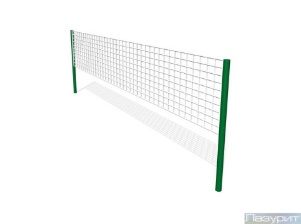 А.               Б.                  В.               Д.                                                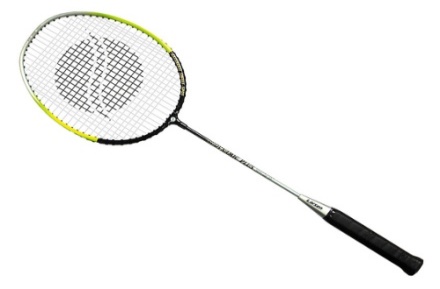 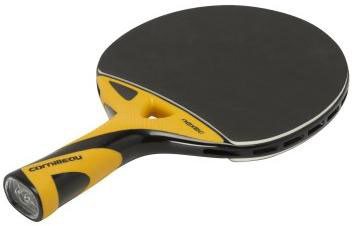 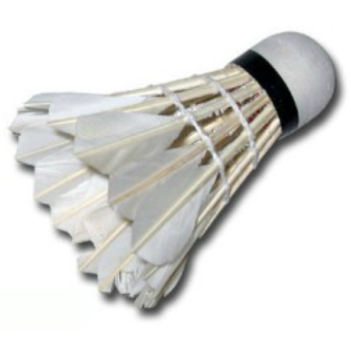 Г.                 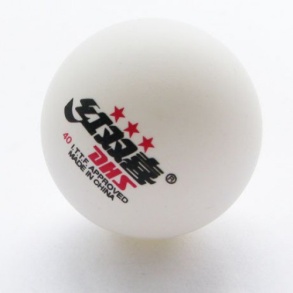 Ответ: ______________Умение: Нахождение информации.Тип вопроса: установление истинности.2. Ответь на вопросы. Обведи правильный ответ.2) Современный волан делают из пластмассы и гусиных перьевА) ДАБ) НЕТ3) На Олимпийских играх также разыгрывается комплект наград и по бадминтону.А) ДАБ) НЕТ4) Скорость полета воланчика может достигать свыше 420 км/чА) ДАБ) НЕТ5) Игроки в бадминтон стремятся "приземлить" волан на стороне противника и, наоборот, чтобы он не упал на собственное поле. А) ДАБ) НЕТУмение: Интерпретация текста.Тип вопроса: открытый3. Для игры в бадминтон закупили 14 наборов по 5 воланчиков в каждом . Какова масса всей покупки?В ответе запиши только число. Ответ: ___________ грУмение: Интерпретация текста.Тип вопроса: закрытый4. Найди схему, которая отображает игру в бадминтон. Выбери два варианта ответа. Обведите ихА Б В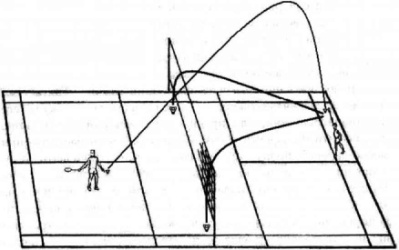 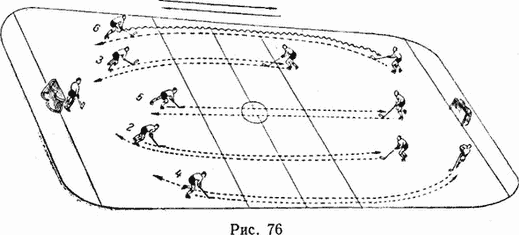 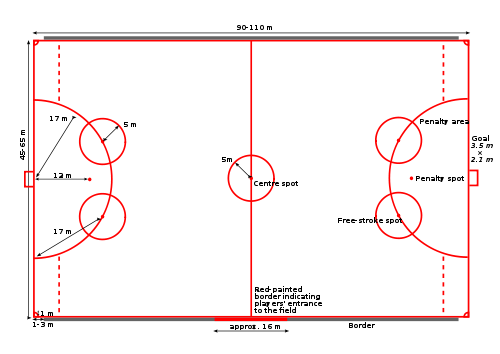 Г Д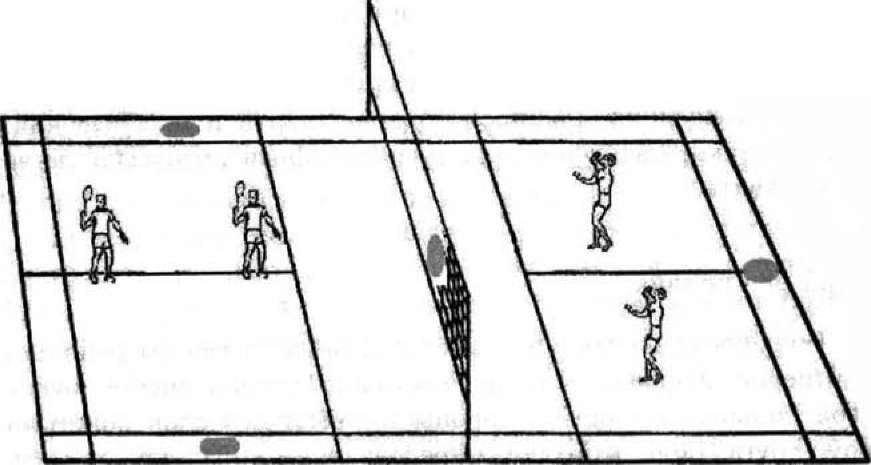 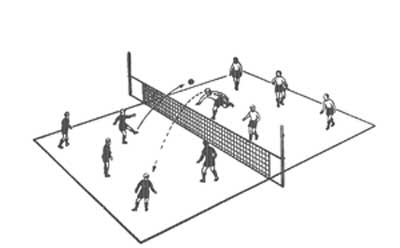 Ответ: __________________Умение: Рефлексия и оценка.Тип вопроса: сопоставление5. У каждого вида спорта есть схематическое обозначение. Соотнеси название вида спорта с его рисунком:Умение: Рефлексия и оценка.Тип вопроса: закрытый.6. Закончи высказывание, выбери несколько вариантов ответа.Бадминтон - один из самых быстрых видов спорта, требующий.........А. Отличная реакцияБ. Выносливость. В.ГлазомерГ. СмелостьД. КоординацияЕ. ЛовкостьЖ. СилаЗ. МеткостьИ. Уверенность в себеОтвет: ______________________